Your recent request for information is replicated below, together with our response.A meeting that occurred at the Strathmore Community Hub, located at the following address: Trades Ln, Coupar Angus, Blairgowrie PH13 9DN , which occurred on 16/08/2023 which was called to discuss problems in the town of Coupar Angus.
This meeting was reported as one that involved several members of the Coupar Angus community, local employers and was attended by at least one member of Police Scotland.I am requesting any minutes or notes that were recorded during this meeting as well as the topics of conversation that were discussed.In response, I can provide the following notes from the attending Police Sergeant:Police highlighted recent concerns following the incident reported to police on 05/08/2023, the negative comments seen on social media and concerns raised to John Swinney’s office in relation to community members feeling unsafe. I also provided an update from PC [  ]  from his engagement with locals and a review of incidents reported to the police which was very low. The Safer Communities Team (SCT) also shared that they have not had any reports made directly to them.Police opened the meeting to other attendees for their input/observations and the following themes were identified;Issues identified with groups gathering and drinking/littering in the street – locals perceive these people to be [  ] workers. Etiquette issues in shops in relation to queuing etc.  Communication/language barriers – lack of engagement within local communities. Shoplifting from local charity shop.A lack of use of the Strathmore Hub in general and more specifically no one from minority background using the centre. Local young people more likely to interact with young people from minority communities due to established associations at school. Only 10% of foreign workforce at [  ] factory reside within Coupar Angus, the rest travel to the area for work purposes. We shared ideas on how we could address some of these issues as follows;Sharing of good news stories and advertising use for all of Strathmore Hub in several languages. Using social media to focus positive aspects of community cohesion. Utilising minorities association in Perth. Utilising established positive relationships between young people. Coffee with a cop drop-ins at the Strathmore Hub – SCT keen to assist where appropriate. Third Party Reporting training for [  ]  staff. Utilising equalities calendar/social events. Review of Scots Law booklets for distribution to staff at [  ] and a review of their induction system to focus on local customs/etiquette also. Identified points of contact for local stakeholders for Police/Community Wardens. In accordance with section 16 of the Freedom of Information (Scotland) Act 2002, this letter represents a Refusal Notice for some of the information sought - that which has been redacted.  Section 16 of the Act requires Police Scotland, when refusing to provide such information because the information is exempt, to provide you with a notice which:(a) states that it holds the information, (b) states that it is claiming an exemption, (c) specifies the exemption in question and (d) states, if that would not be otherwise apparent, why the exemption applies.  The exemptions which I consider to apply are: Section 38(1)(b) - Personal informationSection 30(c) - Prejudice to the effective conduct of public affairsPersonal data is defined in Article 4 of the General Data Protection Regulation (GDPR) as:‘Information relating to an identified or identifiable natural person (“data subject”); an identifiable natural person is one who can be identified, directly or indirectly, in particular by reference to an identifier such as a name, an identification number, location data, an online identifier or to one or more factors specific to the physical, physiological, genetic, mental, economic, cultural or social identity of that natural person’Section 38(2A) of the Act provides that personal data is exempt from disclosure where disclosure would contravene any of the data protection principles set out at Article 5(1) of the GDPR which states that:‘Personal data shall be processed lawfully, fairly and in a transparent manner in relation to the data subject’Article 6 of the GDPR goes on to state that processing shall be lawful only if certain conditions are met.  The only potentially applicable condition is set out at Article 6(1)(f) which states:‘Processing is necessary for the purposes of the legitimate interests pursued by the controller or by a third party, except where such interests are overridden by the interests or fundamental rights and freedoms of the data subject which require protection of personal data, in particular where the data subject is a child’.Whilst I accept that you may have a legitimate interest with regards the disclosure of this information and that disclosure may well be necessary for that purpose, I am nonetheless of the view that those interests are overridden by the interests or fundamental rights and freedoms of the data subject.Personal data including names, telephone numbers, email addresses and location details have been redacted in accordance with section 30(c) of the Act on the basis that it is assessed that disclosure would result in a prejudice to the effective conduct of Police Scotland.If you require any further assistance please contact us quoting the reference above.You can request a review of this response within the next 40 working days by email or by letter (Information Management - FOI, Police Scotland, Clyde Gateway, 2 French Street, Dalmarnock, G40 4EH).  Requests must include the reason for your dissatisfaction.If you remain dissatisfied following our review response, you can appeal to the Office of the Scottish Information Commissioner (OSIC) within 6 months - online, by email or by letter (OSIC, Kinburn Castle, Doubledykes Road, St Andrews, KY16 9DS).Following an OSIC appeal, you can appeal to the Court of Session on a point of law only. This response will be added to our Disclosure Log in seven days' time.Every effort has been taken to ensure our response is as accessible as possible. If you require this response to be provided in an alternative format, please let us know.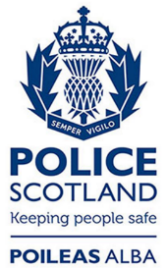 Freedom of Information ResponseOur reference:  FOI 23-2080Responded to:  12 September 2023